Site improvement planUse this template to detail the exact changes that will be made to the waste and recycling services on the site and append a site improvement block plan detailing the changesRefer to the ReLondon Flats Recycling Package Toolkit for further information at: https://relondon.gov.uk/resources/toolkit-flats-recycling-package  Note that responsibilities and FRP details listed in this document are for example only and will change depending on the site.Key stakeholder contactsNB Site housing provider refers to the social housing provider, a private landlord or a managing company with overall responsibility for the site and maintenance.OperationalThe responsibilities per stakeholder are examples only, please amend for your specific site.FRP 1. Collection of the six main dry recyclable materials and foodFRP 2. Co-location of rubbish, dry recycling and food binsFRP 3. Appropriate dry recycling and food bins and caddies and linersFRP 4. Adequate collections to prevent overflows and appropriate dry and food recycling capacity FRP 5. Clean and well-maintained bins and bin areasFRP 6. Regular monitoring of sitesDetail on operational FRP requirements New / relocated sitesImprovements to existing bins Improvements to existing bin locationsCommunicationsThe responsibilities per stakeholder are examples only, please amend for your specific site.FRP 7. Clear and visible signage on rubbish, dry recycling and food bins and at bin storage areasBin store signageSignage above bins8Signage on bins and chutesFRP 8. Service relaunch and disruptive communicationsGeneral service relaunchSignage above bins & floor vinylFun stickersLaunching a food waste serviceFRP 9. Ongoing communicationsFRP 10. Informing residents what they should do with bulky waste itemsSite improvement block planAppend an updated block plan showing all planned improvements.   An example is shown below.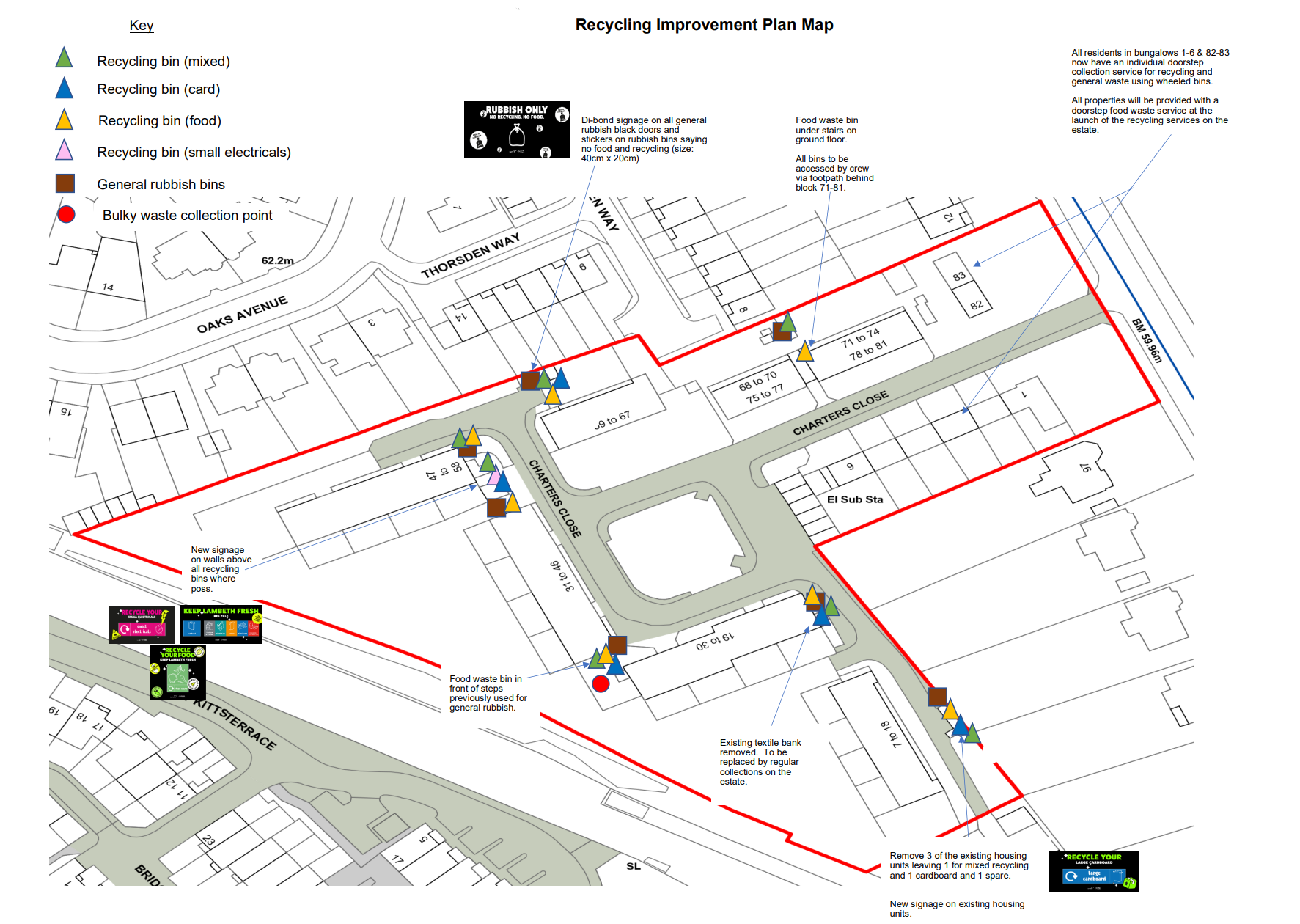 Project manager (site improvement lead)Site name & addressDate and version of planDate plan agreed by stakeholdersProposed installation date for changesNameCompanyPhone numberEmailPlan agreed (e-signature required)Project managerCaretakerLocal authority leadCollection contractor leadHousing provider leadDetailIn line with government proposals for consistent collections, your dry recycling service should collect paper, card, glass, food and drink cans, plastic bottles and mixed rigid plastics (tubs, pots and trays). You should also have a separate food waste collection.  [Add any additional details of dry recycling materials and food to be collected]Project manager responsibilitiesensure that all communications to residents (e.g. recycling bin stickers, signage and service leaflet) detail all the items that are recyclable. See the toolkit for the Flats Recycling Package.Housing provider responsibilitieslet caretakers know which materials are accepted in the recycling bins. This is important, as caretakers often communicate with residents, and often check for contamination in the recycling bins. Local authority responsibilitiesensure the collection crews are aware which materials are accepted, so bins are not incorrectly rejected.DetailCo-locate all waste streams (rubbish, dry recycling and food) so that residents have equal access to each stream. This includes closure of on-floor rubbish chutes where these exist.  Where co-location/chute closure isn’t possible ensure containers are conveniently located for residents.  Consider any planning permission or similar that might be required.[Add details of proposed co-location, chute closure or other proposals]Project manager responsibilitiesagree FRP 2. proposals with the housing provider and the LA and clearly note all locations on the site plan.  work with all stakeholders to ensure that there are appropriate communications to residents and the physical changes necessary for colocation are made. Identify budget holder for any changes required.Housing provider responsibilitiesliaise with all relevant stakeholders to ensure that FRP 2. proposals are appropriate and assist where required with implementing and maintaining them.Local authority responsibilitiesliaise with all relevant stakeholders to ensure that FRP 2 proposals are appropriate and assist where required with implementing and maintaining them. ensure the collection crews are aware of the changes.DetailProvide dry recycling bins that are able to fit flattened cardboard and appropriate external food waste bins and internal caddies including liners. [Add details of dry recycling, food bins and caddies/liners to be supplied to include size, colour etc of bins and information about initial and on-going liner provision]Project manager responsibilitiesensure that all FRP 3. proposals are agreed with the housing provider and the LA including delivery and on-going supply and be responsible for providing and delivering all equipment.Housing provider responsibilitiesliaise with all relevant stakeholders to ensure that FRP 3. proposals are appropriate and assist where required with implementing and maintaining them.Local authority responsibilitiesliaise with all relevant stakeholders to ensure that FRP 3 proposals are appropriate and assist where required with implementing and maintaining them. ensure the collection crews are aware of the changes and any additional training is provided. DetailFrequent enough recycling and rubbish collections to prevent overflows. It is essential that all sites have the appropriate collections to prevent overflows of rubbish and dry recycling and food waste. This is not only from a health and safety and deterring dumping perspective but also to show residents that their facilities are cared about by the managing agent and the local authority to hopefully instil the same behaviour in them towards the facilities. From the information collected in your site visit, calculate the current capacity of dry recycling and food per household per week.[Add details for FRP 4. in the rows below]Frequent enough recycling and rubbish collections to prevent overflows. It is essential that all sites have the appropriate collections to prevent overflows of rubbish and dry recycling and food waste. This is not only from a health and safety and deterring dumping perspective but also to show residents that their facilities are cared about by the managing agent and the local authority to hopefully instil the same behaviour in them towards the facilities. From the information collected in your site visit, calculate the current capacity of dry recycling and food per household per week.[Add details for FRP 4. in the rows below]Frequent enough recycling and rubbish collections to prevent overflows. It is essential that all sites have the appropriate collections to prevent overflows of rubbish and dry recycling and food waste. This is not only from a health and safety and deterring dumping perspective but also to show residents that their facilities are cared about by the managing agent and the local authority to hopefully instil the same behaviour in them towards the facilities. From the information collected in your site visit, calculate the current capacity of dry recycling and food per household per week.[Add details for FRP 4. in the rows below]Current schedule of collection – frequency & days of weekDry recyclingFoodRubbishCurrent schedule of collection – frequency & days of weekCurrent capacity litres/hh/wkProposed changesProject manager responsibilitiesreview information collected from the site visit to ascertain if collection frequency and capacity is adequate to prevent overflowing bins for every material. recommend any further changes required to improve the site and liaise with the local authority. This could be an increase in collection frequency or in the number of bins provided. clearly plot on the site map where any additional bins should be sited. This site map will be provided to the contractor, to ensure the bins are put in the correct location. ensure new bins are delivered on time and ideally be on site when the bins are delivered, to ensure they are left in the correct position.review information collected from the site visit to ascertain if collection frequency and capacity is adequate to prevent overflowing bins for every material. recommend any further changes required to improve the site and liaise with the local authority. This could be an increase in collection frequency or in the number of bins provided. clearly plot on the site map where any additional bins should be sited. This site map will be provided to the contractor, to ensure the bins are put in the correct location. ensure new bins are delivered on time and ideally be on site when the bins are delivered, to ensure they are left in the correct position.review information collected from the site visit to ascertain if collection frequency and capacity is adequate to prevent overflowing bins for every material. recommend any further changes required to improve the site and liaise with the local authority. This could be an increase in collection frequency or in the number of bins provided. clearly plot on the site map where any additional bins should be sited. This site map will be provided to the contractor, to ensure the bins are put in the correct location. ensure new bins are delivered on time and ideally be on site when the bins are delivered, to ensure they are left in the correct position.Housing provider responsibilitiesagree any changes to the current collection schedule and/or additional dry recycling/food bins (this may have cost implications). ensure caretakers are aware of any changes to collection schedule. The managing agent will report missed collections to local authority contact.agree any changes to the current collection schedule and/or additional dry recycling/food bins (this may have cost implications). ensure caretakers are aware of any changes to collection schedule. The managing agent will report missed collections to local authority contact.agree any changes to the current collection schedule and/or additional dry recycling/food bins (this may have cost implications). ensure caretakers are aware of any changes to collection schedule. The managing agent will report missed collections to local authority contact.Local authority responsibilitiesBelow is a checklist for the local authority and collections contractor:Once any additional collections have been agreed, the LA will ensure their collections contractor is aware of the revised schedule.Ensure crews are aware of any extra bins recycling bins and where on site they have been positioned (for any new sites). The contractor will respond to reports of missed collections within contractual timescales; andIt is recommended that the collections contactor supervisors should spot check for missed bins.Below is a checklist for the local authority and collections contractor:Once any additional collections have been agreed, the LA will ensure their collections contractor is aware of the revised schedule.Ensure crews are aware of any extra bins recycling bins and where on site they have been positioned (for any new sites). The contractor will respond to reports of missed collections within contractual timescales; andIt is recommended that the collections contactor supervisors should spot check for missed bins.Below is a checklist for the local authority and collections contractor:Once any additional collections have been agreed, the LA will ensure their collections contractor is aware of the revised schedule.Ensure crews are aware of any extra bins recycling bins and where on site they have been positioned (for any new sites). The contractor will respond to reports of missed collections within contractual timescales; andIt is recommended that the collections contactor supervisors should spot check for missed bins.DetailClean and well-maintained bins and bin areas for all waste streams are an essential part of the service.  This should include ensuring the bins areas are well-lit, at least a weekly clean of the bin lids/apertures as well as regular cleaning of bins and floors around the bins and ensuring any issues, i.e. broken wheels, are promptly rectified.  Bulky waste should be cleared regularly. For locations, please see map (ensure you have plotted these on your block plan)[Add any details for FRP 5 in the rows below]Clean and well-maintained bins and bin areas for all waste streams are an essential part of the service.  This should include ensuring the bins areas are well-lit, at least a weekly clean of the bin lids/apertures as well as regular cleaning of bins and floors around the bins and ensuring any issues, i.e. broken wheels, are promptly rectified.  Bulky waste should be cleared regularly. For locations, please see map (ensure you have plotted these on your block plan)[Add any details for FRP 5 in the rows below]Clean and well-maintained bins and bin areas for all waste streams are an essential part of the service.  This should include ensuring the bins areas are well-lit, at least a weekly clean of the bin lids/apertures as well as regular cleaning of bins and floors around the bins and ensuring any issues, i.e. broken wheels, are promptly rectified.  Bulky waste should be cleared regularly. For locations, please see map (ensure you have plotted these on your block plan)[Add any details for FRP 5 in the rows below]Clean and well-maintained bins and bin areas for all waste streams are an essential part of the service.  This should include ensuring the bins areas are well-lit, at least a weekly clean of the bin lids/apertures as well as regular cleaning of bins and floors around the bins and ensuring any issues, i.e. broken wheels, are promptly rectified.  Bulky waste should be cleared regularly. For locations, please see map (ensure you have plotted these on your block plan)[Add any details for FRP 5 in the rows below]Clean and well-maintained bins and bin areas for all waste streams are an essential part of the service.  This should include ensuring the bins areas are well-lit, at least a weekly clean of the bin lids/apertures as well as regular cleaning of bins and floors around the bins and ensuring any issues, i.e. broken wheels, are promptly rectified.  Bulky waste should be cleared regularly. For locations, please see map (ensure you have plotted these on your block plan)[Add any details for FRP 5 in the rows below]Clean and well-maintained bins and bin areas for all waste streams are an essential part of the service.  This should include ensuring the bins areas are well-lit, at least a weekly clean of the bin lids/apertures as well as regular cleaning of bins and floors around the bins and ensuring any issues, i.e. broken wheels, are promptly rectified.  Bulky waste should be cleared regularly. For locations, please see map (ensure you have plotted these on your block plan)[Add any details for FRP 5 in the rows below]Clean and well-maintained bins and bin areas for all waste streams are an essential part of the service.  This should include ensuring the bins areas are well-lit, at least a weekly clean of the bin lids/apertures as well as regular cleaning of bins and floors around the bins and ensuring any issues, i.e. broken wheels, are promptly rectified.  Bulky waste should be cleared regularly. For locations, please see map (ensure you have plotted these on your block plan)[Add any details for FRP 5 in the rows below]Clean and well-maintained bins and bin areas for all waste streams are an essential part of the service.  This should include ensuring the bins areas are well-lit, at least a weekly clean of the bin lids/apertures as well as regular cleaning of bins and floors around the bins and ensuring any issues, i.e. broken wheels, are promptly rectified.  Bulky waste should be cleared regularly. For locations, please see map (ensure you have plotted these on your block plan)[Add any details for FRP 5 in the rows below]Clean and well-maintained bins and bin areas for all waste streams are an essential part of the service.  This should include ensuring the bins areas are well-lit, at least a weekly clean of the bin lids/apertures as well as regular cleaning of bins and floors around the bins and ensuring any issues, i.e. broken wheels, are promptly rectified.  Bulky waste should be cleared regularly. For locations, please see map (ensure you have plotted these on your block plan)[Add any details for FRP 5 in the rows below]Clean and well-maintained bins and bin areas for all waste streams are an essential part of the service.  This should include ensuring the bins areas are well-lit, at least a weekly clean of the bin lids/apertures as well as regular cleaning of bins and floors around the bins and ensuring any issues, i.e. broken wheels, are promptly rectified.  Bulky waste should be cleared regularly. For locations, please see map (ensure you have plotted these on your block plan)[Add any details for FRP 5 in the rows below]What is the current schedule and what changes are required for the following?Cleaning bin aperture and lidsCleaning bin aperture and lidsCleaning signageCleaning signageSweeping around the binsSweeping around the binsCleaning the bin rooms/chute roomsCleaning the bin rooms/chute roomsClearing of bulky wasteClearing of bulky wasteWhat is the current schedule and what changes are required for the following?CurrentChangesCurrentChangesCurrentChangesCurrentChangesCurrentChangesWhat is the current schedule and what changes are required for the following?Who owns the bins and therefore is responsible for maintenance? List areas of responsibility.Project manager responsibilitiesThe PM will review current cleansing schedule for the bins and bin areas, and check that bin lids and apertures are included. The PM will also check maintenance during their site visits.The PM will review current cleansing schedule for the bins and bin areas, and check that bin lids and apertures are included. The PM will also check maintenance during their site visits.The PM will review current cleansing schedule for the bins and bin areas, and check that bin lids and apertures are included. The PM will also check maintenance during their site visits.The PM will review current cleansing schedule for the bins and bin areas, and check that bin lids and apertures are included. The PM will also check maintenance during their site visits.The PM will review current cleansing schedule for the bins and bin areas, and check that bin lids and apertures are included. The PM will also check maintenance during their site visits.The PM will review current cleansing schedule for the bins and bin areas, and check that bin lids and apertures are included. The PM will also check maintenance during their site visits.The PM will review current cleansing schedule for the bins and bin areas, and check that bin lids and apertures are included. The PM will also check maintenance during their site visits.The PM will review current cleansing schedule for the bins and bin areas, and check that bin lids and apertures are included. The PM will also check maintenance during their site visits.The PM will review current cleansing schedule for the bins and bin areas, and check that bin lids and apertures are included. The PM will also check maintenance during their site visits.The PM will review current cleansing schedule for the bins and bin areas, and check that bin lids and apertures are included. The PM will also check maintenance during their site visits.Housing provider responsibilities Below is a check list for the managing agent with regard to maintaining clean bins and bin areasBin lids & signage wiped clean, weeklyBin apertures cleaned weeklyChute hopper door handles cleaned weekly (where applicable)Fly tipping/bulk items removedBin areas swept and left tidy, dailyAny light bulbs replaced, and lights repairedMopped and cobwebs removed on regular basisWalls washed and/or repainted if stained/scratched Bulky waste clearedBelow is a check list for the managing agent with regard to maintaining clean bins and bin areasBin lids & signage wiped clean, weeklyBin apertures cleaned weeklyChute hopper door handles cleaned weekly (where applicable)Fly tipping/bulk items removedBin areas swept and left tidy, dailyAny light bulbs replaced, and lights repairedMopped and cobwebs removed on regular basisWalls washed and/or repainted if stained/scratched Bulky waste clearedBelow is a check list for the managing agent with regard to maintaining clean bins and bin areasBin lids & signage wiped clean, weeklyBin apertures cleaned weeklyChute hopper door handles cleaned weekly (where applicable)Fly tipping/bulk items removedBin areas swept and left tidy, dailyAny light bulbs replaced, and lights repairedMopped and cobwebs removed on regular basisWalls washed and/or repainted if stained/scratched Bulky waste clearedBelow is a check list for the managing agent with regard to maintaining clean bins and bin areasBin lids & signage wiped clean, weeklyBin apertures cleaned weeklyChute hopper door handles cleaned weekly (where applicable)Fly tipping/bulk items removedBin areas swept and left tidy, dailyAny light bulbs replaced, and lights repairedMopped and cobwebs removed on regular basisWalls washed and/or repainted if stained/scratched Bulky waste clearedBelow is a check list for the managing agent with regard to maintaining clean bins and bin areasBin lids & signage wiped clean, weeklyBin apertures cleaned weeklyChute hopper door handles cleaned weekly (where applicable)Fly tipping/bulk items removedBin areas swept and left tidy, dailyAny light bulbs replaced, and lights repairedMopped and cobwebs removed on regular basisWalls washed and/or repainted if stained/scratched Bulky waste clearedBelow is a check list for the managing agent with regard to maintaining clean bins and bin areasBin lids & signage wiped clean, weeklyBin apertures cleaned weeklyChute hopper door handles cleaned weekly (where applicable)Fly tipping/bulk items removedBin areas swept and left tidy, dailyAny light bulbs replaced, and lights repairedMopped and cobwebs removed on regular basisWalls washed and/or repainted if stained/scratched Bulky waste clearedBelow is a check list for the managing agent with regard to maintaining clean bins and bin areasBin lids & signage wiped clean, weeklyBin apertures cleaned weeklyChute hopper door handles cleaned weekly (where applicable)Fly tipping/bulk items removedBin areas swept and left tidy, dailyAny light bulbs replaced, and lights repairedMopped and cobwebs removed on regular basisWalls washed and/or repainted if stained/scratched Bulky waste clearedBelow is a check list for the managing agent with regard to maintaining clean bins and bin areasBin lids & signage wiped clean, weeklyBin apertures cleaned weeklyChute hopper door handles cleaned weekly (where applicable)Fly tipping/bulk items removedBin areas swept and left tidy, dailyAny light bulbs replaced, and lights repairedMopped and cobwebs removed on regular basisWalls washed and/or repainted if stained/scratched Bulky waste clearedBelow is a check list for the managing agent with regard to maintaining clean bins and bin areasBin lids & signage wiped clean, weeklyBin apertures cleaned weeklyChute hopper door handles cleaned weekly (where applicable)Fly tipping/bulk items removedBin areas swept and left tidy, dailyAny light bulbs replaced, and lights repairedMopped and cobwebs removed on regular basisWalls washed and/or repainted if stained/scratched Bulky waste clearedBelow is a check list for the managing agent with regard to maintaining clean bins and bin areasBin lids & signage wiped clean, weeklyBin apertures cleaned weeklyChute hopper door handles cleaned weekly (where applicable)Fly tipping/bulk items removedBin areas swept and left tidy, dailyAny light bulbs replaced, and lights repairedMopped and cobwebs removed on regular basisWalls washed and/or repainted if stained/scratched Bulky waste clearedBin owner responsibilitiesBelow is a checklist of responsibilities for the organisation that owns the bins – this may be the local authority or the landlordLids and apertures present and in usable condition (undamaged and in working order)Bin lid locks in working conditionStickers and signage readable, and in good conditionWheels and wheel locks, and in working orderBins without major dents and scratchesBins cleaned on a regular scheduleRectifying problems with missing or damaged bins in a timely manner?Below is a checklist of responsibilities for the organisation that owns the bins – this may be the local authority or the landlordLids and apertures present and in usable condition (undamaged and in working order)Bin lid locks in working conditionStickers and signage readable, and in good conditionWheels and wheel locks, and in working orderBins without major dents and scratchesBins cleaned on a regular scheduleRectifying problems with missing or damaged bins in a timely manner?Below is a checklist of responsibilities for the organisation that owns the bins – this may be the local authority or the landlordLids and apertures present and in usable condition (undamaged and in working order)Bin lid locks in working conditionStickers and signage readable, and in good conditionWheels and wheel locks, and in working orderBins without major dents and scratchesBins cleaned on a regular scheduleRectifying problems with missing or damaged bins in a timely manner?Below is a checklist of responsibilities for the organisation that owns the bins – this may be the local authority or the landlordLids and apertures present and in usable condition (undamaged and in working order)Bin lid locks in working conditionStickers and signage readable, and in good conditionWheels and wheel locks, and in working orderBins without major dents and scratchesBins cleaned on a regular scheduleRectifying problems with missing or damaged bins in a timely manner?Below is a checklist of responsibilities for the organisation that owns the bins – this may be the local authority or the landlordLids and apertures present and in usable condition (undamaged and in working order)Bin lid locks in working conditionStickers and signage readable, and in good conditionWheels and wheel locks, and in working orderBins without major dents and scratchesBins cleaned on a regular scheduleRectifying problems with missing or damaged bins in a timely manner?Below is a checklist of responsibilities for the organisation that owns the bins – this may be the local authority or the landlordLids and apertures present and in usable condition (undamaged and in working order)Bin lid locks in working conditionStickers and signage readable, and in good conditionWheels and wheel locks, and in working orderBins without major dents and scratchesBins cleaned on a regular scheduleRectifying problems with missing or damaged bins in a timely manner?Below is a checklist of responsibilities for the organisation that owns the bins – this may be the local authority or the landlordLids and apertures present and in usable condition (undamaged and in working order)Bin lid locks in working conditionStickers and signage readable, and in good conditionWheels and wheel locks, and in working orderBins without major dents and scratchesBins cleaned on a regular scheduleRectifying problems with missing or damaged bins in a timely manner?Below is a checklist of responsibilities for the organisation that owns the bins – this may be the local authority or the landlordLids and apertures present and in usable condition (undamaged and in working order)Bin lid locks in working conditionStickers and signage readable, and in good conditionWheels and wheel locks, and in working orderBins without major dents and scratchesBins cleaned on a regular scheduleRectifying problems with missing or damaged bins in a timely manner?Below is a checklist of responsibilities for the organisation that owns the bins – this may be the local authority or the landlordLids and apertures present and in usable condition (undamaged and in working order)Bin lid locks in working conditionStickers and signage readable, and in good conditionWheels and wheel locks, and in working orderBins without major dents and scratchesBins cleaned on a regular scheduleRectifying problems with missing or damaged bins in a timely manner?Below is a checklist of responsibilities for the organisation that owns the bins – this may be the local authority or the landlordLids and apertures present and in usable condition (undamaged and in working order)Bin lid locks in working conditionStickers and signage readable, and in good conditionWheels and wheel locks, and in working orderBins without major dents and scratchesBins cleaned on a regular scheduleRectifying problems with missing or damaged bins in a timely manner?Local authority responsibilitiesBelow is a checklist list of responsibilities for the local authority’s collections contractor. It may be useful to check these actions are included in any crew training.Bin areas left tidy after collectionBin returned to correct location after collection. Ensure recycling, rubbish and food waste bins are placed under the relevant signage.Bin lids locked after collectionWheels lockedReporting damaged or missing bins?Below is a checklist list of responsibilities for the local authority’s collections contractor. It may be useful to check these actions are included in any crew training.Bin areas left tidy after collectionBin returned to correct location after collection. Ensure recycling, rubbish and food waste bins are placed under the relevant signage.Bin lids locked after collectionWheels lockedReporting damaged or missing bins?Below is a checklist list of responsibilities for the local authority’s collections contractor. It may be useful to check these actions are included in any crew training.Bin areas left tidy after collectionBin returned to correct location after collection. Ensure recycling, rubbish and food waste bins are placed under the relevant signage.Bin lids locked after collectionWheels lockedReporting damaged or missing bins?Below is a checklist list of responsibilities for the local authority’s collections contractor. It may be useful to check these actions are included in any crew training.Bin areas left tidy after collectionBin returned to correct location after collection. Ensure recycling, rubbish and food waste bins are placed under the relevant signage.Bin lids locked after collectionWheels lockedReporting damaged or missing bins?Below is a checklist list of responsibilities for the local authority’s collections contractor. It may be useful to check these actions are included in any crew training.Bin areas left tidy after collectionBin returned to correct location after collection. Ensure recycling, rubbish and food waste bins are placed under the relevant signage.Bin lids locked after collectionWheels lockedReporting damaged or missing bins?Below is a checklist list of responsibilities for the local authority’s collections contractor. It may be useful to check these actions are included in any crew training.Bin areas left tidy after collectionBin returned to correct location after collection. Ensure recycling, rubbish and food waste bins are placed under the relevant signage.Bin lids locked after collectionWheels lockedReporting damaged or missing bins?Below is a checklist list of responsibilities for the local authority’s collections contractor. It may be useful to check these actions are included in any crew training.Bin areas left tidy after collectionBin returned to correct location after collection. Ensure recycling, rubbish and food waste bins are placed under the relevant signage.Bin lids locked after collectionWheels lockedReporting damaged or missing bins?Below is a checklist list of responsibilities for the local authority’s collections contractor. It may be useful to check these actions are included in any crew training.Bin areas left tidy after collectionBin returned to correct location after collection. Ensure recycling, rubbish and food waste bins are placed under the relevant signage.Bin lids locked after collectionWheels lockedReporting damaged or missing bins?Below is a checklist list of responsibilities for the local authority’s collections contractor. It may be useful to check these actions are included in any crew training.Bin areas left tidy after collectionBin returned to correct location after collection. Ensure recycling, rubbish and food waste bins are placed under the relevant signage.Bin lids locked after collectionWheels lockedReporting damaged or missing bins?Below is a checklist list of responsibilities for the local authority’s collections contractor. It may be useful to check these actions are included in any crew training.Bin areas left tidy after collectionBin returned to correct location after collection. Ensure recycling, rubbish and food waste bins are placed under the relevant signage.Bin lids locked after collectionWheels lockedReporting damaged or missing bins?DetailAll rubbish, dry recycling and food waste sites should be monitored regularly, and issues reported and rectified. Regular monitoring of the rubbish, dry recycling and food waste areas and bins is essential to ensure that the Flats Recycling Package remains effective. This includes signage and other communications such as posters and bin stickers. [Add details of the regular monitoring of site(s) here]Project manager responsibilitiesagree what the regular monitoring schedule will be and who has responsibility for it and monitor it.Housing provider responsibilities ensure that all issues reported that are the housing providers responsibility are rectified within [specify time period].Local authority responsibilitiesensure that all issues reported that are the LA responsibility are rectified within [specify time period].DetailUse the information gathered on your site visit to assess if the rubbish, dry recycling and food waste bins and locations meet the FRP guidelines as listed in FRP 1 – 5 above. You can also use this table to detail new locations of new bins (if not being added to an existing location).Use the information gathered on your site visit to assess if the rubbish, dry recycling and food waste bins and locations meet the FRP guidelines as listed in FRP 1 – 5 above. You can also use this table to detail new locations of new bins (if not being added to an existing location).Use the information gathered on your site visit to assess if the rubbish, dry recycling and food waste bins and locations meet the FRP guidelines as listed in FRP 1 – 5 above. You can also use this table to detail new locations of new bins (if not being added to an existing location).Use the information gathered on your site visit to assess if the rubbish, dry recycling and food waste bins and locations meet the FRP guidelines as listed in FRP 1 – 5 above. You can also use this table to detail new locations of new bins (if not being added to an existing location).Use the information gathered on your site visit to assess if the rubbish, dry recycling and food waste bins and locations meet the FRP guidelines as listed in FRP 1 – 5 above. You can also use this table to detail new locations of new bins (if not being added to an existing location).Include detail of any sites which require relocating. Location ref noDescribe locationQuantity of dry recycling, food & rubbish binsAdditional details  Include detail of any sites which require relocating. Site to be relocated (example)R3Round the back of block C next to the rubbish bin chamber4 x 120ltr rubbish bins2 x 1280ltr recycling bins1 x 140ltr food waste bin & housing unit.Relocate to front of block C.  New drop kerb and hardstanding (5m x 5m) required.Include detail of any sites which require relocating. New location (example)R5Close chutes in block A and place rubbish bins next to dry recycling and food waste bins 6 x 1280ltr rubbish bins2 x 1280ltr dry recycling1 x 140ltr food bin.Closure of chutes on each of 5 floors Line painting around new binsInclude detail of any sites which require relocating. Site to be relocatedInclude detail of any sites which require relocating. New locationInclude detail of any sites which require relocating. Site to be relocatedInclude detail of any sites which require relocating. New locationProject manager responsibilitiesusing the information collated from the site visit, suggest and agree new locations for the recycling and food waste bins (if required) with all stakeholders. Plot the new location on the site block plan. ensure you provide the contractor with the block plan to ensure any worked required to the new site is completed i.e. drop kerbs/new hardstanding and bins are moved to the correct location and signage is installed behind the bins. ensure the local authority is aware of the new location(s) so they can inform the collection crews.using the information collated from the site visit, suggest and agree new locations for the recycling and food waste bins (if required) with all stakeholders. Plot the new location on the site block plan. ensure you provide the contractor with the block plan to ensure any worked required to the new site is completed i.e. drop kerbs/new hardstanding and bins are moved to the correct location and signage is installed behind the bins. ensure the local authority is aware of the new location(s) so they can inform the collection crews.using the information collated from the site visit, suggest and agree new locations for the recycling and food waste bins (if required) with all stakeholders. Plot the new location on the site block plan. ensure you provide the contractor with the block plan to ensure any worked required to the new site is completed i.e. drop kerbs/new hardstanding and bins are moved to the correct location and signage is installed behind the bins. ensure the local authority is aware of the new location(s) so they can inform the collection crews.using the information collated from the site visit, suggest and agree new locations for the recycling and food waste bins (if required) with all stakeholders. Plot the new location on the site block plan. ensure you provide the contractor with the block plan to ensure any worked required to the new site is completed i.e. drop kerbs/new hardstanding and bins are moved to the correct location and signage is installed behind the bins. ensure the local authority is aware of the new location(s) so they can inform the collection crews.using the information collated from the site visit, suggest and agree new locations for the recycling and food waste bins (if required) with all stakeholders. Plot the new location on the site block plan. ensure you provide the contractor with the block plan to ensure any worked required to the new site is completed i.e. drop kerbs/new hardstanding and bins are moved to the correct location and signage is installed behind the bins. ensure the local authority is aware of the new location(s) so they can inform the collection crews.Housing provider responsibilitiesagree to the relocation of recycling bins, in partnership with stakeholders.ensure the caretaker is aware of any new locations, and add these to the cleansing schedule. if you own the bins, agree to fund required improvements listed above.ensure caretakers keep bin apertures, lids and the outside clean.agree to the relocation of recycling bins, in partnership with stakeholders.ensure the caretaker is aware of any new locations, and add these to the cleansing schedule. if you own the bins, agree to fund required improvements listed above.ensure caretakers keep bin apertures, lids and the outside clean.agree to the relocation of recycling bins, in partnership with stakeholders.ensure the caretaker is aware of any new locations, and add these to the cleansing schedule. if you own the bins, agree to fund required improvements listed above.ensure caretakers keep bin apertures, lids and the outside clean.agree to the relocation of recycling bins, in partnership with stakeholders.ensure the caretaker is aware of any new locations, and add these to the cleansing schedule. if you own the bins, agree to fund required improvements listed above.ensure caretakers keep bin apertures, lids and the outside clean.agree to the relocation of recycling bins, in partnership with stakeholders.ensure the caretaker is aware of any new locations, and add these to the cleansing schedule. if you own the bins, agree to fund required improvements listed above.ensure caretakers keep bin apertures, lids and the outside clean.Local authority responsibilitiesagree to the relocation of recycling bins, in partnership with stakeholders. if the bins are owned by the LA, agree to fund required improvements. ensure crews know how to empty reverse lid bin containers, if these are introduced. ensure crews always lock wheels into place and to lock the bin lids. ensure the collection crews are aware of the new location.agree to the relocation of recycling bins, in partnership with stakeholders. if the bins are owned by the LA, agree to fund required improvements. ensure crews know how to empty reverse lid bin containers, if these are introduced. ensure crews always lock wheels into place and to lock the bin lids. ensure the collection crews are aware of the new location.agree to the relocation of recycling bins, in partnership with stakeholders. if the bins are owned by the LA, agree to fund required improvements. ensure crews know how to empty reverse lid bin containers, if these are introduced. ensure crews always lock wheels into place and to lock the bin lids. ensure the collection crews are aware of the new location.agree to the relocation of recycling bins, in partnership with stakeholders. if the bins are owned by the LA, agree to fund required improvements. ensure crews know how to empty reverse lid bin containers, if these are introduced. ensure crews always lock wheels into place and to lock the bin lids. ensure the collection crews are aware of the new location.agree to the relocation of recycling bins, in partnership with stakeholders. if the bins are owned by the LA, agree to fund required improvements. ensure crews know how to empty reverse lid bin containers, if these are introduced. ensure crews always lock wheels into place and to lock the bin lids. ensure the collection crews are aware of the new location.DetailFrom the information collected on your site visit, what immediate improvements are required for the existing bins? This can include:Recycling bin lids. Reverse lids are recommended due to their larger aperture, the inability for residents to lift the lid and dump black sacks and the protection of the recycling bin stickers. Bin sticker requirements. Recycling aperture stickers, recycling bin stickers and rubbish bin stickers.Cleaning of bins.Fixing any broken locks or wheelsFrom the information collected on your site visit, what immediate improvements are required for the existing bins? This can include:Recycling bin lids. Reverse lids are recommended due to their larger aperture, the inability for residents to lift the lid and dump black sacks and the protection of the recycling bin stickers. Bin sticker requirements. Recycling aperture stickers, recycling bin stickers and rubbish bin stickers.Cleaning of bins.Fixing any broken locks or wheelsFrom the information collected on your site visit, what immediate improvements are required for the existing bins? This can include:Recycling bin lids. Reverse lids are recommended due to their larger aperture, the inability for residents to lift the lid and dump black sacks and the protection of the recycling bin stickers. Bin sticker requirements. Recycling aperture stickers, recycling bin stickers and rubbish bin stickers.Cleaning of bins.Fixing any broken locks or wheelsFrom the information collected on your site visit, what immediate improvements are required for the existing bins? This can include:Recycling bin lids. Reverse lids are recommended due to their larger aperture, the inability for residents to lift the lid and dump black sacks and the protection of the recycling bin stickers. Bin sticker requirements. Recycling aperture stickers, recycling bin stickers and rubbish bin stickers.Cleaning of bins.Fixing any broken locks or wheelsDetail improvements required for the existing bins.  Location ref noRecycling RubbishFoodDetail improvements required for the existing bins.  Detail improvements required for the existing bins.  Detail improvements required for the existing bins.  Project manager responsibilitiesrefer to information gathered on site visit and consider improvements required for every bin and complete the table above. ensure you refer to the Toolkit for stickers design and suggested sizing. clearly identify which bins require which improvements for the maintenance team, by using the location reference form your site block plan. ensure you order the required bin (dry recycling, rubbish, food) and aperture stickers.refer to information gathered on site visit and consider improvements required for every bin and complete the table above. ensure you refer to the Toolkit for stickers design and suggested sizing. clearly identify which bins require which improvements for the maintenance team, by using the location reference form your site block plan. ensure you order the required bin (dry recycling, rubbish, food) and aperture stickers.refer to information gathered on site visit and consider improvements required for every bin and complete the table above. ensure you refer to the Toolkit for stickers design and suggested sizing. clearly identify which bins require which improvements for the maintenance team, by using the location reference form your site block plan. ensure you order the required bin (dry recycling, rubbish, food) and aperture stickers.refer to information gathered on site visit and consider improvements required for every bin and complete the table above. ensure you refer to the Toolkit for stickers design and suggested sizing. clearly identify which bins require which improvements for the maintenance team, by using the location reference form your site block plan. ensure you order the required bin (dry recycling, rubbish, food) and aperture stickers.Managing agent responsibilitiesif you own the bins, agree to fund required improvements listed above. ensure caretakers keep bin apertures, lids and the outside clean.if you own the bins, agree to fund required improvements listed above. ensure caretakers keep bin apertures, lids and the outside clean.if you own the bins, agree to fund required improvements listed above. ensure caretakers keep bin apertures, lids and the outside clean.if you own the bins, agree to fund required improvements listed above. ensure caretakers keep bin apertures, lids and the outside clean.Local authority responsibilities if the bins are owned by the LA, agree to fund required improvements. ensure crews know how to empty reverse lid bin containers, if these are introduced. remind crews to always lock wheels into place and to lock the bin lids.if the bins are owned by the LA, agree to fund required improvements. ensure crews know how to empty reverse lid bin containers, if these are introduced. remind crews to always lock wheels into place and to lock the bin lids.if the bins are owned by the LA, agree to fund required improvements. ensure crews know how to empty reverse lid bin containers, if these are introduced. remind crews to always lock wheels into place and to lock the bin lids.if the bins are owned by the LA, agree to fund required improvements. ensure crews know how to empty reverse lid bin containers, if these are introduced. remind crews to always lock wheels into place and to lock the bin lids.DetailsFor all immediate improvements at each bin locationFor all immediate improvements at each bin locationFor all immediate improvements at each bin locationPlease list all improvements required i.e. repairs, lights, dumping, rodent treatmentLocation referenceLocation descriptionImprovements to be madePlease list all improvements required i.e. repairs, lights, dumping, rodent treatmentPlease list all improvements required i.e. repairs, lights, dumping, rodent treatmentPlease list all improvements required i.e. repairs, lights, dumping, rodent treatmentProject manager responsibilitiesrefer to information gathered on site visit and consider improvements required for each location. liaise with the key stakeholders to agree all repairs and complete the table above. check all improvements when you carry out your site visits.refer to information gathered on site visit and consider improvements required for each location. liaise with the key stakeholders to agree all repairs and complete the table above. check all improvements when you carry out your site visits.refer to information gathered on site visit and consider improvements required for each location. liaise with the key stakeholders to agree all repairs and complete the table above. check all improvements when you carry out your site visits.Managing agentliaise with the project manager regarding site improvement requirements. draw up a schedule of works and employ contractors to complete the agreed tasks.liaise with the project manager regarding site improvement requirements. draw up a schedule of works and employ contractors to complete the agreed tasks.liaise with the project manager regarding site improvement requirements. draw up a schedule of works and employ contractors to complete the agreed tasks.Local authority responsibilitiesDetailsBin store signage should be used on bin store doors to remind people where they can dispose of and recycle their waste.Bin store signage should be used on bin store doors to remind people where they can dispose of and recycle their waste.Bin store signage should be used on bin store doors to remind people where they can dispose of and recycle their waste.Bin store signage should be used on bin store doors to remind people where they can dispose of and recycle their waste.Bin store signage should be used on bin store doors to remind people where they can dispose of and recycle their waste.Bin store signage should be used on bin store doors to remind people where they can dispose of and recycle their waste.Bin store signage should be used on bin store doors to remind people where they can dispose of and recycle their waste.Bin store signage should be used on bin store doors to remind people where they can dispose of and recycle their waste.Consider which bin store locations require new signage; what that signage is; sizes and quantity of signage: Location referenceLarge items signLarge items signRecycling and rubbish bin store door signRecycling and rubbish bin store door signRecycling and rubbish bin store door signNo dumping waste signNo dumping waste signConsider which bin store locations require new signage; what that signage is; sizes and quantity of signage: Location referenceSize (mm)QuantityTypeSize (mm)QuantitySize (mm)QuantityConsider which bin store locations require new signage; what that signage is; sizes and quantity of signage: Consider which bin store locations require new signage; what that signage is; sizes and quantity of signage: Consider which bin store locations require new signage; what that signage is; sizes and quantity of signage: Consider which bin store locations require new signage; what that signage is; sizes and quantity of signage: 	DetailsRubbish bin area signage, fixed on walls above rubbish bins or standalone, can include details of how to get rid of large or ‘bulky’ items which can often cause problems in bin stores and on estates. Recycling bin area signage, fixed on walls above recycling bins or as standalone signs, provides further clear instructions about what can and can’t be recycled.Rubbish bin area signage, fixed on walls above rubbish bins or standalone, can include details of how to get rid of large or ‘bulky’ items which can often cause problems in bin stores and on estates. Recycling bin area signage, fixed on walls above recycling bins or as standalone signs, provides further clear instructions about what can and can’t be recycled.Rubbish bin area signage, fixed on walls above rubbish bins or standalone, can include details of how to get rid of large or ‘bulky’ items which can often cause problems in bin stores and on estates. Recycling bin area signage, fixed on walls above recycling bins or as standalone signs, provides further clear instructions about what can and can’t be recycled.Rubbish bin area signage, fixed on walls above rubbish bins or standalone, can include details of how to get rid of large or ‘bulky’ items which can often cause problems in bin stores and on estates. Recycling bin area signage, fixed on walls above recycling bins or as standalone signs, provides further clear instructions about what can and can’t be recycled.Rubbish bin area signage, fixed on walls above rubbish bins or standalone, can include details of how to get rid of large or ‘bulky’ items which can often cause problems in bin stores and on estates. Recycling bin area signage, fixed on walls above recycling bins or as standalone signs, provides further clear instructions about what can and can’t be recycled.Rubbish bin area signage, fixed on walls above rubbish bins or standalone, can include details of how to get rid of large or ‘bulky’ items which can often cause problems in bin stores and on estates. Recycling bin area signage, fixed on walls above recycling bins or as standalone signs, provides further clear instructions about what can and can’t be recycled.Rubbish bin area signage, fixed on walls above rubbish bins or standalone, can include details of how to get rid of large or ‘bulky’ items which can often cause problems in bin stores and on estates. Recycling bin area signage, fixed on walls above recycling bins or as standalone signs, provides further clear instructions about what can and can’t be recycled.Rubbish bin area signage, fixed on walls above rubbish bins or standalone, can include details of how to get rid of large or ‘bulky’ items which can often cause problems in bin stores and on estates. Recycling bin area signage, fixed on walls above recycling bins or as standalone signs, provides further clear instructions about what can and can’t be recycled.Rubbish bin area signage, fixed on walls above rubbish bins or standalone, can include details of how to get rid of large or ‘bulky’ items which can often cause problems in bin stores and on estates. Recycling bin area signage, fixed on walls above recycling bins or as standalone signs, provides further clear instructions about what can and can’t be recycled.Consider which bin areas require new signage above bins; type of signage: sizes and quantity of signage: Location referenceSignage to go above mixed or single dry recycling binsSignage to go above mixed or single dry recycling binsSignage to go above mixed or single dry recycling binsRubbish only sign to goabove rubbish binsRubbish only sign to goabove rubbish binsRubbish only sign to goabove rubbish binsSignage to go above foodwaste binsSignage to go above foodwaste binsConsider which bin areas require new signage above bins; type of signage: sizes and quantity of signage: Location referenceType(material)Size (mm)QuantityTypeSize (mm)QuantitySize (mm)QuantityConsider which bin areas require new signage above bins; type of signage: sizes and quantity of signage: Consider which bin areas require new signage above bins; type of signage: sizes and quantity of signage: Consider which bin areas require new signage above bins; type of signage: sizes and quantity of signage: Consider which bin areas require new signage above bins; type of signage: sizes and quantity of signage: DetailsAll rubbish, dry recycling and food bins should have clear signage on the front of the containers. This includes signage on chute hopper doors. Stickers should be replaced yearly.All rubbish, dry recycling and food bins should have clear signage on the front of the containers. This includes signage on chute hopper doors. Stickers should be replaced yearly.All rubbish, dry recycling and food bins should have clear signage on the front of the containers. This includes signage on chute hopper doors. Stickers should be replaced yearly.All rubbish, dry recycling and food bins should have clear signage on the front of the containers. This includes signage on chute hopper doors. Stickers should be replaced yearly.All rubbish, dry recycling and food bins should have clear signage on the front of the containers. This includes signage on chute hopper doors. Stickers should be replaced yearly.All rubbish, dry recycling and food bins should have clear signage on the front of the containers. This includes signage on chute hopper doors. Stickers should be replaced yearly.All rubbish, dry recycling and food bins should have clear signage on the front of the containers. This includes signage on chute hopper doors. Stickers should be replaced yearly.All rubbish, dry recycling and food bins should have clear signage on the front of the containers. This includes signage on chute hopper doors. Stickers should be replaced yearly.All rubbish, dry recycling and food bins should have clear signage on the front of the containers. This includes signage on chute hopper doors. Stickers should be replaced yearly.All rubbish, dry recycling and food bins should have clear signage on the front of the containers. This includes signage on chute hopper doors. Stickers should be replaced yearly.All rubbish, dry recycling and food bins should have clear signage on the front of the containers. This includes signage on chute hopper doors. Stickers should be replaced yearly.All rubbish, dry recycling and food bins should have clear signage on the front of the containers. This includes signage on chute hopper doors. Stickers should be replaced yearly.All rubbish, dry recycling and food bins should have clear signage on the front of the containers. This includes signage on chute hopper doors. Stickers should be replaced yearly.All rubbish, dry recycling and food bins should have clear signage on the front of the containers. This includes signage on chute hopper doors. Stickers should be replaced yearly.All bins and chutes should have signage.Location referenceRubbish chute signRubbish chute signRubbish chute signRubbish bin signageRubbish bin signageRubbish bin signageMixed or single dry recycling signageMixed or single dry recycling signageMixed or single dry recycling signageFood waste signage signageFood waste signage signageFood waste signage signageFood waste signage signageFood waste signage signageAll bins and chutes should have signage.Location referenceTypeSize (mm)QuantityTypeSize (mm)QuantityTypeSize (mm)QuantityTypeSize (mm)QuantityAll bins and chutes should have signage.All bins and chutes should have signage.All bins and chutes should have signage.All bins and chutes should have signage.Project manager responsibilitiesarranging the design and print all signage – following the design guidelines in the Flats Reycling Package Toolkit. installation responsibilities may fall under the housing provider, so ensure you work together to agree this. If you are arranging the installation, ensure you communicate the installation dates, times and arrangements with key stakeholders. inspect the signage as part of ongoing site visits and arrange for the supply and installation of replacement signage if it is damaged or yearly as a minimum for stickers.arranging the design and print all signage – following the design guidelines in the Flats Reycling Package Toolkit. installation responsibilities may fall under the housing provider, so ensure you work together to agree this. If you are arranging the installation, ensure you communicate the installation dates, times and arrangements with key stakeholders. inspect the signage as part of ongoing site visits and arrange for the supply and installation of replacement signage if it is damaged or yearly as a minimum for stickers.arranging the design and print all signage – following the design guidelines in the Flats Reycling Package Toolkit. installation responsibilities may fall under the housing provider, so ensure you work together to agree this. If you are arranging the installation, ensure you communicate the installation dates, times and arrangements with key stakeholders. inspect the signage as part of ongoing site visits and arrange for the supply and installation of replacement signage if it is damaged or yearly as a minimum for stickers.arranging the design and print all signage – following the design guidelines in the Flats Reycling Package Toolkit. installation responsibilities may fall under the housing provider, so ensure you work together to agree this. If you are arranging the installation, ensure you communicate the installation dates, times and arrangements with key stakeholders. inspect the signage as part of ongoing site visits and arrange for the supply and installation of replacement signage if it is damaged or yearly as a minimum for stickers.arranging the design and print all signage – following the design guidelines in the Flats Reycling Package Toolkit. installation responsibilities may fall under the housing provider, so ensure you work together to agree this. If you are arranging the installation, ensure you communicate the installation dates, times and arrangements with key stakeholders. inspect the signage as part of ongoing site visits and arrange for the supply and installation of replacement signage if it is damaged or yearly as a minimum for stickers.arranging the design and print all signage – following the design guidelines in the Flats Reycling Package Toolkit. installation responsibilities may fall under the housing provider, so ensure you work together to agree this. If you are arranging the installation, ensure you communicate the installation dates, times and arrangements with key stakeholders. inspect the signage as part of ongoing site visits and arrange for the supply and installation of replacement signage if it is damaged or yearly as a minimum for stickers.arranging the design and print all signage – following the design guidelines in the Flats Reycling Package Toolkit. installation responsibilities may fall under the housing provider, so ensure you work together to agree this. If you are arranging the installation, ensure you communicate the installation dates, times and arrangements with key stakeholders. inspect the signage as part of ongoing site visits and arrange for the supply and installation of replacement signage if it is damaged or yearly as a minimum for stickers.arranging the design and print all signage – following the design guidelines in the Flats Reycling Package Toolkit. installation responsibilities may fall under the housing provider, so ensure you work together to agree this. If you are arranging the installation, ensure you communicate the installation dates, times and arrangements with key stakeholders. inspect the signage as part of ongoing site visits and arrange for the supply and installation of replacement signage if it is damaged or yearly as a minimum for stickers.arranging the design and print all signage – following the design guidelines in the Flats Reycling Package Toolkit. installation responsibilities may fall under the housing provider, so ensure you work together to agree this. If you are arranging the installation, ensure you communicate the installation dates, times and arrangements with key stakeholders. inspect the signage as part of ongoing site visits and arrange for the supply and installation of replacement signage if it is damaged or yearly as a minimum for stickers.arranging the design and print all signage – following the design guidelines in the Flats Reycling Package Toolkit. installation responsibilities may fall under the housing provider, so ensure you work together to agree this. If you are arranging the installation, ensure you communicate the installation dates, times and arrangements with key stakeholders. inspect the signage as part of ongoing site visits and arrange for the supply and installation of replacement signage if it is damaged or yearly as a minimum for stickers.arranging the design and print all signage – following the design guidelines in the Flats Reycling Package Toolkit. installation responsibilities may fall under the housing provider, so ensure you work together to agree this. If you are arranging the installation, ensure you communicate the installation dates, times and arrangements with key stakeholders. inspect the signage as part of ongoing site visits and arrange for the supply and installation of replacement signage if it is damaged or yearly as a minimum for stickers.arranging the design and print all signage – following the design guidelines in the Flats Reycling Package Toolkit. installation responsibilities may fall under the housing provider, so ensure you work together to agree this. If you are arranging the installation, ensure you communicate the installation dates, times and arrangements with key stakeholders. inspect the signage as part of ongoing site visits and arrange for the supply and installation of replacement signage if it is damaged or yearly as a minimum for stickers.arranging the design and print all signage – following the design guidelines in the Flats Reycling Package Toolkit. installation responsibilities may fall under the housing provider, so ensure you work together to agree this. If you are arranging the installation, ensure you communicate the installation dates, times and arrangements with key stakeholders. inspect the signage as part of ongoing site visits and arrange for the supply and installation of replacement signage if it is damaged or yearly as a minimum for stickers.arranging the design and print all signage – following the design guidelines in the Flats Reycling Package Toolkit. installation responsibilities may fall under the housing provider, so ensure you work together to agree this. If you are arranging the installation, ensure you communicate the installation dates, times and arrangements with key stakeholders. inspect the signage as part of ongoing site visits and arrange for the supply and installation of replacement signage if it is damaged or yearly as a minimum for stickers.Housing provider responsibilitiesagree with the PM on how the signage can be mounted i.e. fixed to the wall, free standing etc.ensure caretakers are available on site on the installation dates and that access is available to all relevant areas. add the signage to the caretakers or cleaners cleansing schedule. Signs should be cleaned on a weekly basis.agree with the PM on how the signage can be mounted i.e. fixed to the wall, free standing etc.ensure caretakers are available on site on the installation dates and that access is available to all relevant areas. add the signage to the caretakers or cleaners cleansing schedule. Signs should be cleaned on a weekly basis.agree with the PM on how the signage can be mounted i.e. fixed to the wall, free standing etc.ensure caretakers are available on site on the installation dates and that access is available to all relevant areas. add the signage to the caretakers or cleaners cleansing schedule. Signs should be cleaned on a weekly basis.agree with the PM on how the signage can be mounted i.e. fixed to the wall, free standing etc.ensure caretakers are available on site on the installation dates and that access is available to all relevant areas. add the signage to the caretakers or cleaners cleansing schedule. Signs should be cleaned on a weekly basis.agree with the PM on how the signage can be mounted i.e. fixed to the wall, free standing etc.ensure caretakers are available on site on the installation dates and that access is available to all relevant areas. add the signage to the caretakers or cleaners cleansing schedule. Signs should be cleaned on a weekly basis.agree with the PM on how the signage can be mounted i.e. fixed to the wall, free standing etc.ensure caretakers are available on site on the installation dates and that access is available to all relevant areas. add the signage to the caretakers or cleaners cleansing schedule. Signs should be cleaned on a weekly basis.agree with the PM on how the signage can be mounted i.e. fixed to the wall, free standing etc.ensure caretakers are available on site on the installation dates and that access is available to all relevant areas. add the signage to the caretakers or cleaners cleansing schedule. Signs should be cleaned on a weekly basis.agree with the PM on how the signage can be mounted i.e. fixed to the wall, free standing etc.ensure caretakers are available on site on the installation dates and that access is available to all relevant areas. add the signage to the caretakers or cleaners cleansing schedule. Signs should be cleaned on a weekly basis.agree with the PM on how the signage can be mounted i.e. fixed to the wall, free standing etc.ensure caretakers are available on site on the installation dates and that access is available to all relevant areas. add the signage to the caretakers or cleaners cleansing schedule. Signs should be cleaned on a weekly basis.agree with the PM on how the signage can be mounted i.e. fixed to the wall, free standing etc.ensure caretakers are available on site on the installation dates and that access is available to all relevant areas. add the signage to the caretakers or cleaners cleansing schedule. Signs should be cleaned on a weekly basis.agree with the PM on how the signage can be mounted i.e. fixed to the wall, free standing etc.ensure caretakers are available on site on the installation dates and that access is available to all relevant areas. add the signage to the caretakers or cleaners cleansing schedule. Signs should be cleaned on a weekly basis.agree with the PM on how the signage can be mounted i.e. fixed to the wall, free standing etc.ensure caretakers are available on site on the installation dates and that access is available to all relevant areas. add the signage to the caretakers or cleaners cleansing schedule. Signs should be cleaned on a weekly basis.agree with the PM on how the signage can be mounted i.e. fixed to the wall, free standing etc.ensure caretakers are available on site on the installation dates and that access is available to all relevant areas. add the signage to the caretakers or cleaners cleansing schedule. Signs should be cleaned on a weekly basis.agree with the PM on how the signage can be mounted i.e. fixed to the wall, free standing etc.ensure caretakers are available on site on the installation dates and that access is available to all relevant areas. add the signage to the caretakers or cleaners cleansing schedule. Signs should be cleaned on a weekly basis.Local authority responsibilitiesensure crews are instructed to return recycling bins to the correct position so that bins are underneath the correct signage as indicated in the site block plan. ensure crews are instructed to return recycling bins to the correct position so that bins are underneath the correct signage as indicated in the site block plan. ensure crews are instructed to return recycling bins to the correct position so that bins are underneath the correct signage as indicated in the site block plan. ensure crews are instructed to return recycling bins to the correct position so that bins are underneath the correct signage as indicated in the site block plan. ensure crews are instructed to return recycling bins to the correct position so that bins are underneath the correct signage as indicated in the site block plan. ensure crews are instructed to return recycling bins to the correct position so that bins are underneath the correct signage as indicated in the site block plan. ensure crews are instructed to return recycling bins to the correct position so that bins are underneath the correct signage as indicated in the site block plan. ensure crews are instructed to return recycling bins to the correct position so that bins are underneath the correct signage as indicated in the site block plan. ensure crews are instructed to return recycling bins to the correct position so that bins are underneath the correct signage as indicated in the site block plan. ensure crews are instructed to return recycling bins to the correct position so that bins are underneath the correct signage as indicated in the site block plan. ensure crews are instructed to return recycling bins to the correct position so that bins are underneath the correct signage as indicated in the site block plan. ensure crews are instructed to return recycling bins to the correct position so that bins are underneath the correct signage as indicated in the site block plan. ensure crews are instructed to return recycling bins to the correct position so that bins are underneath the correct signage as indicated in the site block plan. ensure crews are instructed to return recycling bins to the correct position so that bins are underneath the correct signage as indicated in the site block plan. Details‘Relaunching’ the recycling service with bold communications can be effective. This is about creating a distinct ‘moment of change’ where improvements to the infrastructure are accompanied by highly visible messaging that looks quite different to what people will have seen before.‘Relaunching’ the recycling service with bold communications can be effective. This is about creating a distinct ‘moment of change’ where improvements to the infrastructure are accompanied by highly visible messaging that looks quite different to what people will have seen before.‘Relaunching’ the recycling service with bold communications can be effective. This is about creating a distinct ‘moment of change’ where improvements to the infrastructure are accompanied by highly visible messaging that looks quite different to what people will have seen before.‘Relaunching’ the recycling service with bold communications can be effective. This is about creating a distinct ‘moment of change’ where improvements to the infrastructure are accompanied by highly visible messaging that looks quite different to what people will have seen before.‘Relaunching’ the recycling service with bold communications can be effective. This is about creating a distinct ‘moment of change’ where improvements to the infrastructure are accompanied by highly visible messaging that looks quite different to what people will have seen before.‘Relaunching’ the recycling service with bold communications can be effective. This is about creating a distinct ‘moment of change’ where improvements to the infrastructure are accompanied by highly visible messaging that looks quite different to what people will have seen before.‘Relaunching’ the recycling service with bold communications can be effective. This is about creating a distinct ‘moment of change’ where improvements to the infrastructure are accompanied by highly visible messaging that looks quite different to what people will have seen before.‘Relaunching’ the recycling service with bold communications can be effective. This is about creating a distinct ‘moment of change’ where improvements to the infrastructure are accompanied by highly visible messaging that looks quite different to what people will have seen before.Consider which service relaunch communications the site will use.Location referenceLetter to residents(inc envelope)Letter to residents(inc envelope)Posters for noticeboardsPosters for noticeboardsAll service information cardAll service information cardConsider which service relaunch communications the site will use.Location referenceSizeQuantitySize (mm)QuantitySize (mm)QuantityConsider which service relaunch communications the site will use.Consider which service relaunch communications the site will use.Consider which service relaunch communications the site will use.Consider which service relaunch communications the site will use.Details‘Relaunching’ the recycling service with bold communications can be effective. This is about creating a distinct ‘moment of change’ where improvements to the infrastructure are accompanied by highly visible messaging that looks quite different to what people will have seen before.  Vinyls can be removed 4-6 weeks after re-launch.‘Relaunching’ the recycling service with bold communications can be effective. This is about creating a distinct ‘moment of change’ where improvements to the infrastructure are accompanied by highly visible messaging that looks quite different to what people will have seen before.  Vinyls can be removed 4-6 weeks after re-launch.‘Relaunching’ the recycling service with bold communications can be effective. This is about creating a distinct ‘moment of change’ where improvements to the infrastructure are accompanied by highly visible messaging that looks quite different to what people will have seen before.  Vinyls can be removed 4-6 weeks after re-launch.‘Relaunching’ the recycling service with bold communications can be effective. This is about creating a distinct ‘moment of change’ where improvements to the infrastructure are accompanied by highly visible messaging that looks quite different to what people will have seen before.  Vinyls can be removed 4-6 weeks after re-launch.‘Relaunching’ the recycling service with bold communications can be effective. This is about creating a distinct ‘moment of change’ where improvements to the infrastructure are accompanied by highly visible messaging that looks quite different to what people will have seen before.  Vinyls can be removed 4-6 weeks after re-launch.‘Relaunching’ the recycling service with bold communications can be effective. This is about creating a distinct ‘moment of change’ where improvements to the infrastructure are accompanied by highly visible messaging that looks quite different to what people will have seen before.  Vinyls can be removed 4-6 weeks after re-launch.‘Relaunching’ the recycling service with bold communications can be effective. This is about creating a distinct ‘moment of change’ where improvements to the infrastructure are accompanied by highly visible messaging that looks quite different to what people will have seen before.  Vinyls can be removed 4-6 weeks after re-launch.‘Relaunching’ the recycling service with bold communications can be effective. This is about creating a distinct ‘moment of change’ where improvements to the infrastructure are accompanied by highly visible messaging that looks quite different to what people will have seen before.  Vinyls can be removed 4-6 weeks after re-launch.‘Relaunching’ the recycling service with bold communications can be effective. This is about creating a distinct ‘moment of change’ where improvements to the infrastructure are accompanied by highly visible messaging that looks quite different to what people will have seen before.  Vinyls can be removed 4-6 weeks after re-launch.Consider which signage the relaunch will use above the bins Location referenceDry mixed recycling signage above binsDry mixed recycling signage above binsFood signage above bins Food signage above bins Dry recycling and foodfloor vinylDry recycling and foodfloor vinylDry recycling and foodfloor vinylConsider which signage the relaunch will use above the bins Location referenceSizeQuantitySize (mm)QuantityTypeSize (mm)QuantityConsider which signage the relaunch will use above the bins Consider which signage the relaunch will use above the bins Consider which signage the relaunch will use above the bins Consider which signage the relaunch will use above the bins Responsibility for installation and removalDetails‘Relaunching’ the recycling service with bold communications can be effective. This is about creating a distinct ‘moment of change’ where improvements to the infrastructure are accompanied by highly visible messaging that looks quite different to what people will have seen before.‘Relaunching’ the recycling service with bold communications can be effective. This is about creating a distinct ‘moment of change’ where improvements to the infrastructure are accompanied by highly visible messaging that looks quite different to what people will have seen before.‘Relaunching’ the recycling service with bold communications can be effective. This is about creating a distinct ‘moment of change’ where improvements to the infrastructure are accompanied by highly visible messaging that looks quite different to what people will have seen before.‘Relaunching’ the recycling service with bold communications can be effective. This is about creating a distinct ‘moment of change’ where improvements to the infrastructure are accompanied by highly visible messaging that looks quite different to what people will have seen before.‘Relaunching’ the recycling service with bold communications can be effective. This is about creating a distinct ‘moment of change’ where improvements to the infrastructure are accompanied by highly visible messaging that looks quite different to what people will have seen before.Consider which signage the relaunch will use above the bins Location referenceSticker TypeSize (mm)QuantityConsider which signage the relaunch will use above the bins Consider which signage the relaunch will use above the bins Consider which signage the relaunch will use above the bins Consider which signage the relaunch will use above the bins DetailsWhen launching a food waste service, the right communication is essential. At launch, it is important to clearly communicate how food waste should now be recycled and signpost the items that are and are not accepted in a simple, visually-led way. Delivering a caddy to people’s flats together with simple instructions of how to use it is a crucial first step. Instructions should be stickered or printed onto the caddy as well as included in an accompanying leaflet.When launching a food waste service, the right communication is essential. At launch, it is important to clearly communicate how food waste should now be recycled and signpost the items that are and are not accepted in a simple, visually-led way. Delivering a caddy to people’s flats together with simple instructions of how to use it is a crucial first step. Instructions should be stickered or printed onto the caddy as well as included in an accompanying leaflet.When launching a food waste service, the right communication is essential. At launch, it is important to clearly communicate how food waste should now be recycled and signpost the items that are and are not accepted in a simple, visually-led way. Delivering a caddy to people’s flats together with simple instructions of how to use it is a crucial first step. Instructions should be stickered or printed onto the caddy as well as included in an accompanying leaflet.When launching a food waste service, the right communication is essential. At launch, it is important to clearly communicate how food waste should now be recycled and signpost the items that are and are not accepted in a simple, visually-led way. Delivering a caddy to people’s flats together with simple instructions of how to use it is a crucial first step. Instructions should be stickered or printed onto the caddy as well as included in an accompanying leaflet.When launching a food waste service, the right communication is essential. At launch, it is important to clearly communicate how food waste should now be recycled and signpost the items that are and are not accepted in a simple, visually-led way. Delivering a caddy to people’s flats together with simple instructions of how to use it is a crucial first step. Instructions should be stickered or printed onto the caddy as well as included in an accompanying leaflet.When launching a food waste service, the right communication is essential. At launch, it is important to clearly communicate how food waste should now be recycled and signpost the items that are and are not accepted in a simple, visually-led way. Delivering a caddy to people’s flats together with simple instructions of how to use it is a crucial first step. Instructions should be stickered or printed onto the caddy as well as included in an accompanying leaflet.When launching a food waste service, the right communication is essential. At launch, it is important to clearly communicate how food waste should now be recycled and signpost the items that are and are not accepted in a simple, visually-led way. Delivering a caddy to people’s flats together with simple instructions of how to use it is a crucial first step. Instructions should be stickered or printed onto the caddy as well as included in an accompanying leaflet.When launching a food waste service, the right communication is essential. At launch, it is important to clearly communicate how food waste should now be recycled and signpost the items that are and are not accepted in a simple, visually-led way. Delivering a caddy to people’s flats together with simple instructions of how to use it is a crucial first step. Instructions should be stickered or printed onto the caddy as well as included in an accompanying leaflet.Consider which service relaunch communications the site will use.Location referencePaper bag for caddy deliveryPaper bag for caddy deliveryCaddy stickerCaddy stickerinformation postcardinformation postcardConsider which service relaunch communications the site will use.Location referenceSizeQuantitySize (mm)QuantitySize (mm)QuantityConsider which service relaunch communications the site will use.Consider which service relaunch communications the site will use.Consider which service relaunch communications the site will use.Consider which service relaunch communications the site will use.FRP 8. Project manager responsibilitiesarrange the design and print of the communications material, following design guidelines in the Flats Toolkit. This should be designed in partnership with the local authority and housing provider to ensure all details are correct. arrange for the delivery of the initial deliver/installation at the time of the site improvements, and on an annual basis thereafter where applicable.FRP 8. Housing provider responsibilitiesmake room on each noticeboard to accommodate 2 x A4 posters. instruct caretakers and others to ensure these posters are not covered over by anyone else using the noticeboard.FRP 8. Local authority responsibilitiesmake the project manager aware of any service changes (and therefore any changes required to the leaflet).DetailsSend a recycling service leaflet to each household around the time the changes are rolled out and then yearly thereafter.  This will provide information to residents on how to dispose of all their waste correctly as well as some key facts. Posters should also be displayed in communal areas highlighting recycling messages. Locations of the noticeboards should be plotted on the site block plan.Send a recycling service leaflet to each household around the time the changes are rolled out and then yearly thereafter.  This will provide information to residents on how to dispose of all their waste correctly as well as some key facts. Posters should also be displayed in communal areas highlighting recycling messages. Locations of the noticeboards should be plotted on the site block plan.Send a recycling service leaflet to each household around the time the changes are rolled out and then yearly thereafter.  This will provide information to residents on how to dispose of all their waste correctly as well as some key facts. Posters should also be displayed in communal areas highlighting recycling messages. Locations of the noticeboards should be plotted on the site block plan.Send a recycling service leaflet to each household around the time the changes are rolled out and then yearly thereafter.  This will provide information to residents on how to dispose of all their waste correctly as well as some key facts. Posters should also be displayed in communal areas highlighting recycling messages. Locations of the noticeboards should be plotted on the site block plan.Send a recycling service leaflet to each household around the time the changes are rolled out and then yearly thereafter.  This will provide information to residents on how to dispose of all their waste correctly as well as some key facts. Posters should also be displayed in communal areas highlighting recycling messages. Locations of the noticeboards should be plotted on the site block plan.Consider which service relaunch communications the site will use.Location referenceAnnual recycling service leafletAnnual recycling service leafletRecycling Posters (for noticeboards) Recycling Posters (for noticeboards) Consider which service relaunch communications the site will use.Location referenceSizeQuantitySize QuantityConsider which service relaunch communications the site will use.Consider which service relaunch communications the site will use.Consider which service relaunch communications the site will use.Consider which service relaunch communications the site will use.Project manager responsibilitiesarrange the design and print of the recycling service leaflet and posters, following the design guidelines in the Flats Toolkit. This should be designed in partnership with the local authority and housing provider to ensure all details are correct. arrange for the delivery of the initial leaflet at the time of the site improvements, and on an annual basis thereafter.arrange the design and print of the recycling service leaflet and posters, following the design guidelines in the Flats Toolkit. This should be designed in partnership with the local authority and housing provider to ensure all details are correct. arrange for the delivery of the initial leaflet at the time of the site improvements, and on an annual basis thereafter.arrange the design and print of the recycling service leaflet and posters, following the design guidelines in the Flats Toolkit. This should be designed in partnership with the local authority and housing provider to ensure all details are correct. arrange for the delivery of the initial leaflet at the time of the site improvements, and on an annual basis thereafter.arrange the design and print of the recycling service leaflet and posters, following the design guidelines in the Flats Toolkit. This should be designed in partnership with the local authority and housing provider to ensure all details are correct. arrange for the delivery of the initial leaflet at the time of the site improvements, and on an annual basis thereafter.arrange the design and print of the recycling service leaflet and posters, following the design guidelines in the Flats Toolkit. This should be designed in partnership with the local authority and housing provider to ensure all details are correct. arrange for the delivery of the initial leaflet at the time of the site improvements, and on an annual basis thereafter.Housing provider responsibilitiesprovide all new tenants with a recycling and rubbish service leaflet, either directly or via the local authority (by providing an address) make room on each noticeboard to accommodate 2 x A4 posters. instruct caretakers and others to ensure these posters are not covered over by anyone else using the noticeboard.provide all new tenants with a recycling and rubbish service leaflet, either directly or via the local authority (by providing an address) make room on each noticeboard to accommodate 2 x A4 posters. instruct caretakers and others to ensure these posters are not covered over by anyone else using the noticeboard.provide all new tenants with a recycling and rubbish service leaflet, either directly or via the local authority (by providing an address) make room on each noticeboard to accommodate 2 x A4 posters. instruct caretakers and others to ensure these posters are not covered over by anyone else using the noticeboard.provide all new tenants with a recycling and rubbish service leaflet, either directly or via the local authority (by providing an address) make room on each noticeboard to accommodate 2 x A4 posters. instruct caretakers and others to ensure these posters are not covered over by anyone else using the noticeboard.provide all new tenants with a recycling and rubbish service leaflet, either directly or via the local authority (by providing an address) make room on each noticeboard to accommodate 2 x A4 posters. instruct caretakers and others to ensure these posters are not covered over by anyone else using the noticeboard.Local authority responsibilitiesmake the project manager aware of any service changes (and therefore any changes required to the leaflet).make the project manager aware of any service changes (and therefore any changes required to the leaflet).make the project manager aware of any service changes (and therefore any changes required to the leaflet).make the project manager aware of any service changes (and therefore any changes required to the leaflet).make the project manager aware of any service changes (and therefore any changes required to the leaflet).DetailsWhere required, install stand-alone ‘large items’ signage or stickers either in bin stores or alongside chutes to inform residents of how to dispose of these items.  Use internal posters to inform residents how to get rid of large items and help prevent these items from just being dumped and include the same information in yearly leaflets. ‘No dumping waste’ signs can be used in areas where the dumping of waste is problematic.Where required, install stand-alone ‘large items’ signage or stickers either in bin stores or alongside chutes to inform residents of how to dispose of these items.  Use internal posters to inform residents how to get rid of large items and help prevent these items from just being dumped and include the same information in yearly leaflets. ‘No dumping waste’ signs can be used in areas where the dumping of waste is problematic.Where required, install stand-alone ‘large items’ signage or stickers either in bin stores or alongside chutes to inform residents of how to dispose of these items.  Use internal posters to inform residents how to get rid of large items and help prevent these items from just being dumped and include the same information in yearly leaflets. ‘No dumping waste’ signs can be used in areas where the dumping of waste is problematic.Where required, install stand-alone ‘large items’ signage or stickers either in bin stores or alongside chutes to inform residents of how to dispose of these items.  Use internal posters to inform residents how to get rid of large items and help prevent these items from just being dumped and include the same information in yearly leaflets. ‘No dumping waste’ signs can be used in areas where the dumping of waste is problematic.Where required, install stand-alone ‘large items’ signage or stickers either in bin stores or alongside chutes to inform residents of how to dispose of these items.  Use internal posters to inform residents how to get rid of large items and help prevent these items from just being dumped and include the same information in yearly leaflets. ‘No dumping waste’ signs can be used in areas where the dumping of waste is problematic.Where required, install stand-alone ‘large items’ signage or stickers either in bin stores or alongside chutes to inform residents of how to dispose of these items.  Use internal posters to inform residents how to get rid of large items and help prevent these items from just being dumped and include the same information in yearly leaflets. ‘No dumping waste’ signs can be used in areas where the dumping of waste is problematic.Consider which service relaunch communications the site will use.Location referenceLarge item signageLarge item signageLarge item posterLarge item posterLarge item posterConsider which service relaunch communications the site will use.Location referenceSizeQuantitySizeQuantityQuantityConsider which service relaunch communications the site will use.Consider which service relaunch communications the site will use.Consider which service relaunch communications the site will use.Consider which service relaunch communications the site will use.Project manager responsibilitiesarrange the design and print of the signage and/or poster, following the design guidelines in the Flats Toolkit. This should be designed in partnership with the local authority and housing provider to ensure all details are correct. arrange for the delivery of the initial leaflet at the time of the site improvements, and on an annual basis thereafter.arrange the design and print of the signage and/or poster, following the design guidelines in the Flats Toolkit. This should be designed in partnership with the local authority and housing provider to ensure all details are correct. arrange for the delivery of the initial leaflet at the time of the site improvements, and on an annual basis thereafter.arrange the design and print of the signage and/or poster, following the design guidelines in the Flats Toolkit. This should be designed in partnership with the local authority and housing provider to ensure all details are correct. arrange for the delivery of the initial leaflet at the time of the site improvements, and on an annual basis thereafter.arrange the design and print of the signage and/or poster, following the design guidelines in the Flats Toolkit. This should be designed in partnership with the local authority and housing provider to ensure all details are correct. arrange for the delivery of the initial leaflet at the time of the site improvements, and on an annual basis thereafter.arrange the design and print of the signage and/or poster, following the design guidelines in the Flats Toolkit. This should be designed in partnership with the local authority and housing provider to ensure all details are correct. arrange for the delivery of the initial leaflet at the time of the site improvements, and on an annual basis thereafter.Housing provider responsibilitiesmake space on each noticeboard to accommodate 2 x A4 posters and to agree locations for any signage. instruct caretakers and others to ensure these posters are not covered over by anyone else using the noticeboard.make space on each noticeboard to accommodate 2 x A4 posters and to agree locations for any signage. instruct caretakers and others to ensure these posters are not covered over by anyone else using the noticeboard.make space on each noticeboard to accommodate 2 x A4 posters and to agree locations for any signage. instruct caretakers and others to ensure these posters are not covered over by anyone else using the noticeboard.make space on each noticeboard to accommodate 2 x A4 posters and to agree locations for any signage. instruct caretakers and others to ensure these posters are not covered over by anyone else using the noticeboard.make space on each noticeboard to accommodate 2 x A4 posters and to agree locations for any signage. instruct caretakers and others to ensure these posters are not covered over by anyone else using the noticeboard.Local authority responsibilitiesmake the project manager aware of any service changes (and therefore any changes required to the posters).make the project manager aware of any service changes (and therefore any changes required to the posters).make the project manager aware of any service changes (and therefore any changes required to the posters).make the project manager aware of any service changes (and therefore any changes required to the posters).make the project manager aware of any service changes (and therefore any changes required to the posters).